50 логопедических стишков для малышейЗвук [Ш]Логопедический стишок № 1
К Чебурашке в чашкуШлепнулась букашка,
Добрый Чебурашка
Вытащил букашку,
Положил букашку
Сохнуть на бумажку.Высохла букашка,
Поднялась с бумажки
И снова чебурахнулась
В чашку к Чебурашке.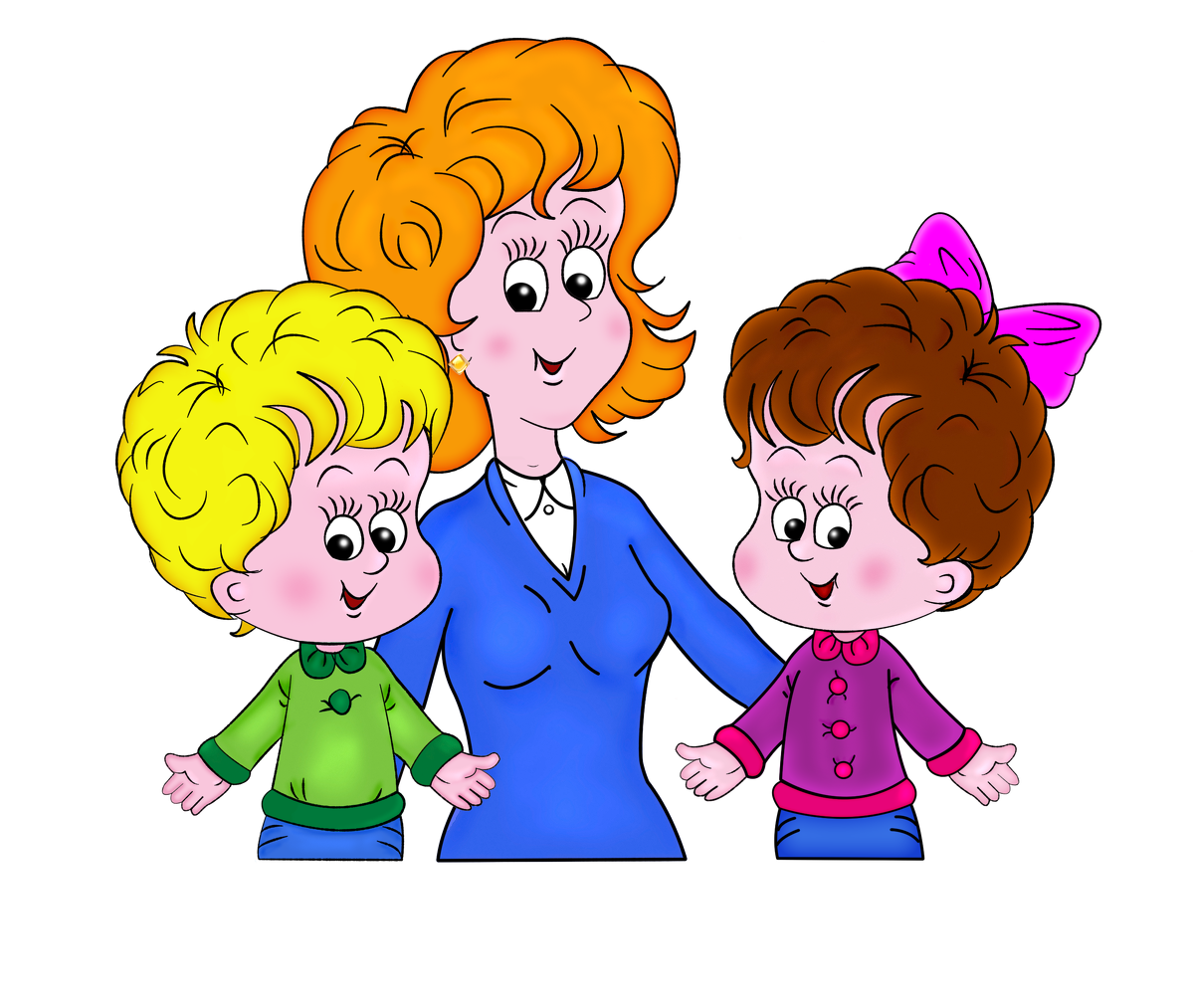 Звук Л - Логопедический стишок №2Лунный свет голубойСпать ослу не давал,Сел осел на валунИ зевал и зевал…И случайно осел проглотил вдруг луну,Улыбнулся, вздохнул –И спокойно уснул.Звук РЛогопедический стишок №3Злые крысыГрызли крышу,Но пришел котенок рыжий, крысы в дыры убежалиИ от страха там дрожали.Хрюша – поросенокХрюкает спросонок:Хрюк да хрюк! Хрюк да хрюк! Подавайте мне урюк!Поросенок Хрюша,До того, как покушать,Ты возьми-ка мыло,Да умой-ка рыло!Звуки С Ц - Логопедический стишок №4Забрели к нам в детский садДесять маленьких цыплят.Завела их с улицыПестренькая курица.Миленькая курица, ты ошиблась улицей,Это детский сад.Но не для цыплят!Автор стихов Т. Ляхович-С детьми 5-6 лет можно петь с чередованием парных согласных: С — З Ш — Ж Р — Л Г — К Логопедический стишок №5СЫ — ЗЫ СЫ — ЗЫ СТАЛО СКУЧНО БЕЗ КОЗЫСЕ — ЗЕ СЕ — ЗЕ Я НАРВАЛ ТРАВЫ КОЗЕ и т.д.РИ — ЛИ РИ — ЛИ ПРИЛЕТЕЛИ ЖУРАВЛИ и т.д.ША — ЖА ША — ЖА МЫ НАШЛИ В ТРАВЕ ЕЖА и т.д.ЩЕ-ЧЕ ЩЕ — ЧЕ ГРЯЗЬ У МИШКИ НА ПЛЕЧЕ и т.д.ЖИ — ШИ ЖИ — ШИ КАК КОНФЕТКИ ХОРОШИ и т.д.ЗУ — СУ ЗУ — СУ НЕ ПУСКАЮТ В ДОМ ЛИСУ и т.д.ЛА — РА ЛА — РА НА ГОРЕ СТОИТ ГОРА и т. д.-Чередование согласных П — Б:ПУ — БУ — ПУ — БУ СИДИТ ФИЛИН НА ДУБУ,ПА — БА ПА — БА А ПОД ДУБОМ ЕСТЬ ИЗБА.ПЫ — БЫ ПЫ — БЫ КУРЬИ НОЖКИ У ИЗБЫ,ПЕ — БЕ ПЕ — БЕ ТА ИЗБА ИДЁТ К ТЕБЕ.Чередование согласных Т — Д:ТЫ — ДЫ ТЫ — ДЫ Я НАШЁЛ ТВОИ СЛЕДЫ.ТЕ — ДЕ ТЕ — ДЕ ТОЛЬКО НЕТ ТЕБЯ НИГДЕ.ТУ — ДУ ТУ — ДУ А Я С ДУДОЧКОЙ ИДУ.ТИ — ДИ ТИ — ДИ ПОСКОРЕЕ ПРИХОДИ.Рекомендуется также придумывать и петь с ребёнком другие короткие стишки, а позже читать уже знакомые и новые тексты по очереди: несколько слов взрослый и одно слово (полегче) — ребёнок.-Логопедический стишок №6Не понять никак нам Дашу,Ведь во рту у Даши каша.Но не гречка и не плов -Эта каша-то из слов!Логопедический стишок №7Любит буква «Р» тигрёнка -С детства он её рычит.Любит буква «Р» рыбёшку -Лучше всех её… молчит.Логопедический стишок №8Букву «Р» наш поросёнокГромко хрюкает с пелёнок.Буду крепко с ним дружить -«Р» поможет мне учить.Логопедический стишок №9На уроки к логопедуАж вприпрыжку я бегу:Ведь учительнице строгойПоказать язык смогу!Логопедический стишок №10Должен каждый офицерГоворить отлично «Р»!Ведь иначе он солдатНе построит в ровный ряд.(Команды: «Смирно!», «Равняйся!», «Стройся!», Рассчитаться по порядку!»)Логопедический стишок №11Депутату иль певцуБыть картавым не к лицу.Не давай хлеб пародистам,Говорить учись ты чисто.Логопедический стишок №12Мы расселись по порядку,Дружно делаем зарядку,Не ногами, не руками,А своими… язычками.Логопедический стишок №13Вчерашний градПовредил виноград.Логопедический стишок №14Редиску в окрошкуРежет Серёжка.Логопедический стишок №15А в подарке у МариныТри огромных мандарина.Логопедический стишок №16Тигр и рысь — родня для киски,Репа, редька — для редиски.Логопедический стишок №17Артур на портретеВ бордовом берете.Логопедический стишок №18У крысы в норкеСырные корки.Логопедический стишок №19Тридцать три огромных рака,Все в нарядных красных фраках.Логопедический стишок №20Рожь яровая -Культура зерновая.Логопедический стишок №21У принцессы у АриныНа кровати три перины.Логопедический стишок №22Поздравили мы ИруПо радиоэфиру.Логопедический стишок №23Папиросы, сигаретыДля ребят всех под запретом.Логопедический стишок №24Прорубь в пруду –Рыбачить приду.Логопедический стишок №25Борька наш нырнул бобром,А вот Ромка — топором.Логопедический стишок №26Шофёр спозаранкуКрутит «баранку».Логопедический стишок №27Кудрявый рыжий ЮраГордится шевелюрой.Логопедический стишок №28РадиоконструкторПридумал репродуктор.Логопедический стишок №29Горячий призыв к народу:Берегите родную природу!Логопедический стишок №30На праздник придём нарядными,Опрятными и аккуратными.Логопедический стишок №31Кроссворды и шарадыРазгадывать мы рады.Логопедический стишок №32Корректировать я радРечевой свой аппарат.Логопедический стишок №33Приобрёл АртурВ Европу тур.Логопедический стишок №34Прохор и Варвара–Прекрасная пара.Логопедический стишок №35Гарантировал повар в трактиреМакароны на гарнир Ире.Логопедический стишок №36А в руках у детворыРазноцветные шары.Логопедический стишок №37Стар ворон репертуар:Утром, вечером – всё КАРРР!Логопедический стишок №38В нашем озере АндрейТридцать выловил угрей.Жарь, копти их и вари –Очень вкусные угри.Логопедический стишок №39Чтобы ядро из ореха добыть, (Р, С)Нужно его скорлупу раскусить.Логопедический стишок №40Берёзы бобр грызёт зубами, (Р, З)Как будто острыми резцами.Логопедический стишок №41Ананасы на соснеСвета видела во сне.Логопедический стишок №42Просит Сашу киска:«Поделись сосиской!»Логопедический стишок №43Гусь искупался,Но сух остался.Логопедический стишок №44В саду средь ветвейСвистит соловей.Логопедический стишок №45Я старалась, я старалась -За посылку расписалась.Логопедический стишок №46С осины осенней (С, Л)Слетел лист последний.Логопедический стишок №47Соблюдается совойРаспорядок часовой,Всё по расписанию, **По согласованию. (По А. Усачёву)Логопедический стишок №48Больную Колькину коленкуЗелёнкой колкой лечит Ленка.Логопедический стишок №49Пуделя МальвиныСлепила я из глины.Логопедический стишок №50Апельсин делю на долькиДля Алины и для Кольки.